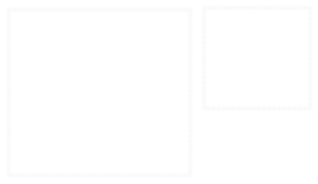 【團體會員 入會申請書】會員類別：	□團體會員	□贊助會員會員類別：	□團體會員	□贊助會員會員類別：	□團體會員	□贊助會員會員類別：	□團體會員	□贊助會員會員類別：	□團體會員	□贊助會員會員編號：公司名稱：公司名稱：公司名稱：統一編號：統一編號：統一編號：地址：地址：地址：電話：傳真：電話：傳真：業務項目：E-MAIL：E-MAIL：E-MAIL：網址：網址：網址：負責人：負責人：負責人：連絡人：  連絡人：  手機：會	員	代	表	基	本	資	料會	員	代	表	基	本	資	料會	員	代	表	基	本	資	料會	員	代	表	基	本	資	料會	員	代	表	基	本	資	料會	員	代	表	基	本	資	料姓    名姓    名英 文 名性別：□男   □女職    稱職    稱身分證號 出生日期      年     月     日 學   歷學   歷經   歷經   歷專   長專   長聯絡地址：   (市)縣            鄉(鎮市區)                   村(里)        路(街)       段       巷       弄       號      樓聯絡地址：   (市)縣            鄉(鎮市區)                   村(里)        路(街)       段       巷       弄       號      樓聯絡地址：   (市)縣            鄉(鎮市區)                   村(里)        路(街)       段       巷       弄       號      樓聯絡地址：   (市)縣            鄉(鎮市區)                   村(里)        路(街)       段       巷       弄       號      樓聯絡地址：   (市)縣            鄉(鎮市區)                   村(里)        路(街)       段       巷       弄       號      樓聯絡地址：   (市)縣            鄉(鎮市區)                   村(里)        路(街)       段       巷       弄       號      樓申   請   人：	（簽章）中華民國	年	月	  日申   請   人：	（簽章）中華民國	年	月	  日申   請   人：	（簽章）中華民國	年	月	  日申   請   人：	（簽章）中華民國	年	月	  日申   請   人：	（簽章）中華民國	年	月	  日（會員代表照片）審查日期經過	年	月	日  第	屆.  第	次理事會議審查結果：□通過	□不通過原因：經過	年	月	日  第	屆.  第	次理事會議審查結果：□通過	□不通過原因：經過	年	月	日  第	屆.  第	次理事會議審查結果：□通過	□不通過原因：經過	年	月	日  第	屆.  第	次理事會議審查結果：□通過	□不通過原因：經過	年	月	日  第	屆.  第	次理事會議審查結果：□通過	□不通過原因：備註一、入會費：團體會員新台幣伍仟元。二、常年會費：團體會員新台幣壹萬元。（2021年疫情方案為新台幣伍仟元。）三、團體會員需提供公司營業登記證、公司營業項目或任何可證明公司組織之相關文件。及負責人身分證正反面影本（請於影本上註明申請 TCBLA 協會入會使用）。四、團體品牌介紹請以 PDF 雲端連結隨報名表寄出MAIL至sara@winddesign.com.tw伍、會費繳納：請填寫列印本會員申請書並附上相關證件後，掛號郵寄至30047新竹市崧嶺路2-15號2樓（台灣角色品牌授權協會 收），並同步請寄送一封通知信至comic@comicworld.com.tw，我們會儘快確認您的郵件寄達狀態。在申請入會郵件送達後會以電子郵件通知您審核是否通過，並通知您繳費。請在電子郵件寄送日的兩周內完成費用繳納。如未在期限內完成繳納會費者，則視同放棄會員資格。一、入會費：團體會員新台幣伍仟元。二、常年會費：團體會員新台幣壹萬元。（2021年疫情方案為新台幣伍仟元。）三、團體會員需提供公司營業登記證、公司營業項目或任何可證明公司組織之相關文件。及負責人身分證正反面影本（請於影本上註明申請 TCBLA 協會入會使用）。四、團體品牌介紹請以 PDF 雲端連結隨報名表寄出MAIL至sara@winddesign.com.tw伍、會費繳納：請填寫列印本會員申請書並附上相關證件後，掛號郵寄至30047新竹市崧嶺路2-15號2樓（台灣角色品牌授權協會 收），並同步請寄送一封通知信至comic@comicworld.com.tw，我們會儘快確認您的郵件寄達狀態。在申請入會郵件送達後會以電子郵件通知您審核是否通過，並通知您繳費。請在電子郵件寄送日的兩周內完成費用繳納。如未在期限內完成繳納會費者，則視同放棄會員資格。一、入會費：團體會員新台幣伍仟元。二、常年會費：團體會員新台幣壹萬元。（2021年疫情方案為新台幣伍仟元。）三、團體會員需提供公司營業登記證、公司營業項目或任何可證明公司組織之相關文件。及負責人身分證正反面影本（請於影本上註明申請 TCBLA 協會入會使用）。四、團體品牌介紹請以 PDF 雲端連結隨報名表寄出MAIL至sara@winddesign.com.tw伍、會費繳納：請填寫列印本會員申請書並附上相關證件後，掛號郵寄至30047新竹市崧嶺路2-15號2樓（台灣角色品牌授權協會 收），並同步請寄送一封通知信至comic@comicworld.com.tw，我們會儘快確認您的郵件寄達狀態。在申請入會郵件送達後會以電子郵件通知您審核是否通過，並通知您繳費。請在電子郵件寄送日的兩周內完成費用繳納。如未在期限內完成繳納會費者，則視同放棄會員資格。一、入會費：團體會員新台幣伍仟元。二、常年會費：團體會員新台幣壹萬元。（2021年疫情方案為新台幣伍仟元。）三、團體會員需提供公司營業登記證、公司營業項目或任何可證明公司組織之相關文件。及負責人身分證正反面影本（請於影本上註明申請 TCBLA 協會入會使用）。四、團體品牌介紹請以 PDF 雲端連結隨報名表寄出MAIL至sara@winddesign.com.tw伍、會費繳納：請填寫列印本會員申請書並附上相關證件後，掛號郵寄至30047新竹市崧嶺路2-15號2樓（台灣角色品牌授權協會 收），並同步請寄送一封通知信至comic@comicworld.com.tw，我們會儘快確認您的郵件寄達狀態。在申請入會郵件送達後會以電子郵件通知您審核是否通過，並通知您繳費。請在電子郵件寄送日的兩周內完成費用繳納。如未在期限內完成繳納會費者，則視同放棄會員資格。一、入會費：團體會員新台幣伍仟元。二、常年會費：團體會員新台幣壹萬元。（2021年疫情方案為新台幣伍仟元。）三、團體會員需提供公司營業登記證、公司營業項目或任何可證明公司組織之相關文件。及負責人身分證正反面影本（請於影本上註明申請 TCBLA 協會入會使用）。四、團體品牌介紹請以 PDF 雲端連結隨報名表寄出MAIL至sara@winddesign.com.tw伍、會費繳納：請填寫列印本會員申請書並附上相關證件後，掛號郵寄至30047新竹市崧嶺路2-15號2樓（台灣角色品牌授權協會 收），並同步請寄送一封通知信至comic@comicworld.com.tw，我們會儘快確認您的郵件寄達狀態。在申請入會郵件送達後會以電子郵件通知您審核是否通過，並通知您繳費。請在電子郵件寄送日的兩周內完成費用繳納。如未在期限內完成繳納會費者，則視同放棄會員資格。